18 Rue Marc-Antoine Petit69002 LyonConvocation Assemblée Générale 2017Chers Adhérents,Nous avons le plaisir de vous inviter à participer à l'Assemblée GénéraleOrdinaire annuelle de notre association qui se tiendra le 9 mai 2017 de 10 heures à 13 heures à Lyon au 18 rue Marc-Antoine Petit 69002.L'ordre du jour sera le suivant :- Rapport moral du Président,- Rapport financier du Trésorier,- Bilan 2016,- Montant des cotisations,- Projets 2017-2018 (à titre indicatif, expositions, visites régionales autour de la mosaïque, demande de subventions …)- Questions diverses,A l’issue de cette AG, nous vous proposons d’aller déjeuner tous ensemble dans un petit restaurant. Merci de nous confirmer si vous souhaitez participer pour pouvoir faire la réservation. Nous vous rappelons que si vous êtes dans l'impossibilité de participer à cetteAssemblée Générale, vous pouvez vous faire représenter par un autre membre del’association muni d'un pouvoir régulier. (Dans ce cas, veuillez nous retourner lecoupon, ci-dessous, complété et signé)Nous vous prions d'agréer, Madame, Mademoiselle, Monsieur et Cher(e)adhérent(e), l'assurance de nos salutations les meilleures.La Présidente : Élisabeth Laure-----------------------------------------------------------------------------------------------------------DELEGATION DE POUVOIRJe soussigné............... [Nom, prénom], demeurant ..................... [Adresse],donne pouvoir à M..................... [Nom, prénom], demeurant ................................[Adresse], pour me représenter à l'assemblée générale de l'association qui setiendra le ......... [Date] à .............. [Heure] à ............ [Lieu], en prenant part auxDélibérations et aux votes prévus à l'ordre du jour.Signature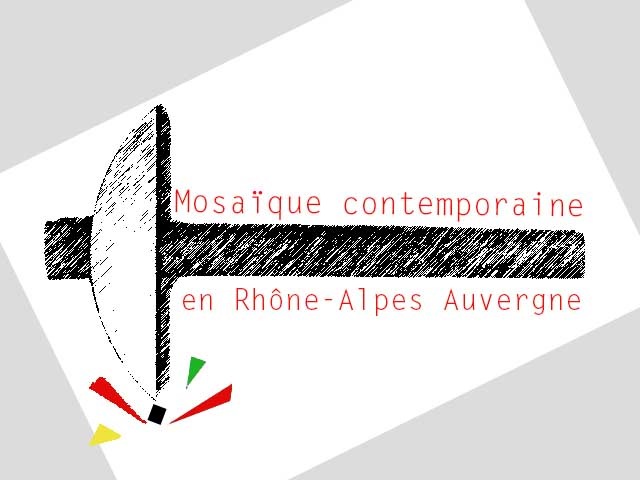 MOSAIQUE CONTEMPORAINEEN RHÔNE-ALPES AUVERGNE